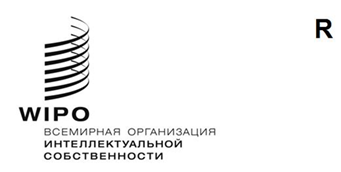 WO/GA/54/1ОРИГИНАЛ:  АНГЛИЙСКИЙДАТА:  3 АВГУСТА 2021 г.Генеральная Ассамблея ВОИСПятьдесят четвертая (25-я очередная) сессия
Женева, 4 – 8 октября 2021 г.СОСТАВ КОМИТЕТА ПО ПРОГРАММЕ И БЮДЖЕТУДокумент подготовлен Секретариатом	Члены Комитета ВОИС по программе и бюджету (КПБ) избираются на двухлетний период.	На своей сессии в октябре 2019 г. Генеральная Ассамблея ВОИС единогласно избрала в качестве членов КПБ на период с октября 2019 г. по октябрь 2021 г. следующие государства:  Алжир, Ангола, Азербайджан, Бангладеш (2020-2021 гг.), Беларусь, Бразилия, Канада, Чили, Китай, Чешская Республика, Доминиканская Республика, Египет, Сальвадор, Франция, Габон, Германия, Греция, Гватемала, Венгрия, 
Индия (2019-2020 гг.), Индонезия, Иран (Исламская Республика) (2020-2021 гг.), Италия, Япония, Казахстан, Кения, Латвия, Малайзия (2020-2021 гг.), Мексика, Марокко, Непал, Нигерия, Оман (2019-2020 гг.), Пакистан, Панама, Перу, Филиппины (2019-2020 гг.), Республика Корея (2019-2020 гг.), Республика Молдова, Румыния, Российская Федерация, Сенегал, Сербия, Сингапур (2019-2020 гг.), Словакия, Южная Африка, Испания, Швеция, Швейцария (ex officio), Таджикистан, Таиланд (2020-2021 гг.), Тунис, Турция, Объединенные Арабские Эмираты (2020-2021 гг.), Великобритания, Соединенные Штаты Америки, Уругвай и Вьетнам (53).	Поскольку мандат нынешних членов КПБ истекает в октябре 2021 г., Генеральной Ассамблее ВОИС необходимо избрать новых членов на период с октября 2021 г. по октябрь 2023 г.	Генеральной Ассамблее ВОИС предлагается принять решение по вопросу о членстве и составе Комитета по программе и бюджету на период с октября 2021 г. по октябрь 2023 г.[Конец документа]